ВЕРТИКАЛЬНЫЙ ОБРАБАТЫВАЮЩИЙ ЦЕНТРKVLКонструктивные особенности:Диаграмма мощности и крутящего момента шпинделя KVL500/600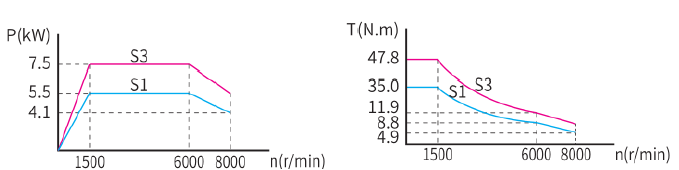 ТЕХНИЧЕСКИЕ ХАРАКТЕРИСТИКИСтандартная комплектация:Условия оплаты оборудования:Складское оборудование: 100% предоплата.Заказное оборудование: 50% предоплата, 30% по факту готовности оборудования на заводе-изготовителе, 20% по факту поступления оборудования на склад.Условия отгрузки:Самовывоз со склада Поставщика в РФ.Доставка оплачивается отдельно.Гарантия 1 год. Сервис.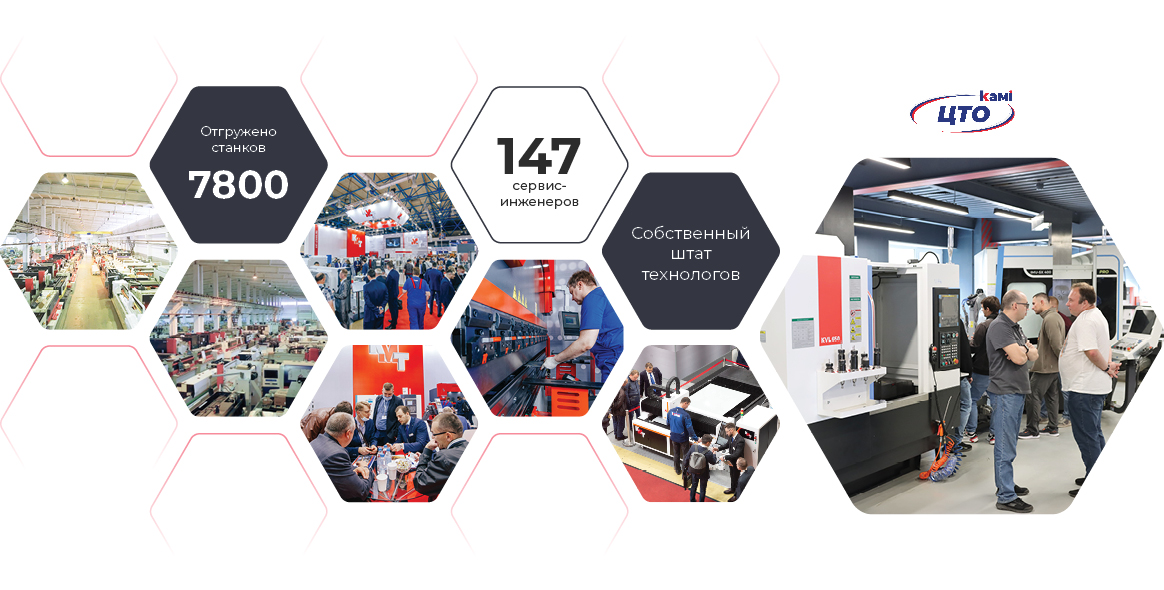 СТОИМОСТЬ ОБОРУДОВАНИЯ:Срок действия предложения 10 раб. дней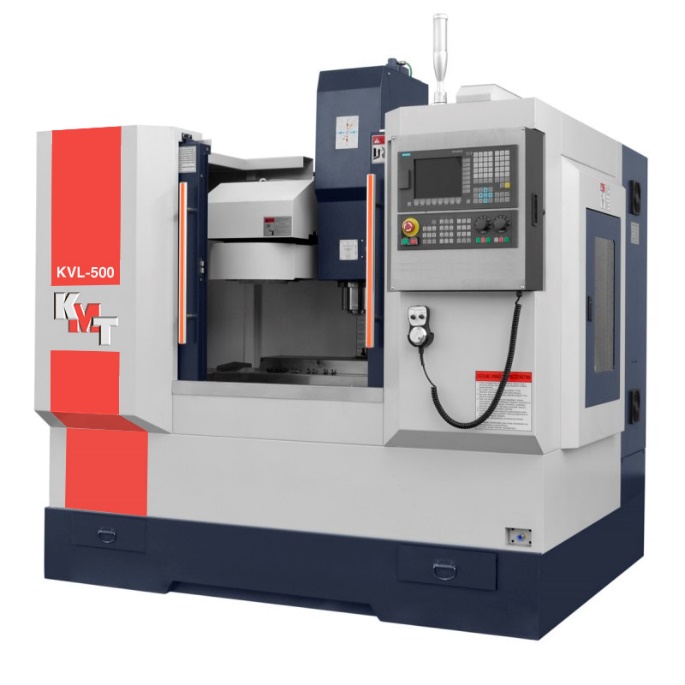 Вертикально-фрезерный обрабатывающий центр серии KVL 500/600 — это компактный, современный  обрабатывающий центр с ЧПУ для еденичного и средне серийного производства.Предназначен для высокопроизводительной и точной обработки заготовок из стали, чугуна, цветных металловВидео в работе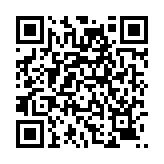 Цельнолитая станина увеличенной массыСтанина отливается из чугуна марки Mehanite с утолщенными стенками. Для снятия внутренних напряжений и придания большей прочности и жесткости проходит естественное старение. Масса станка напрямую влияет на жесткость конструкции, стенки литья толще, отсутствуют вибрации при обработке, более длительный срок службы оборудования, возможно применение прогрессивных режимов резания, обработка легированных и жаропрочных сталей.Специальная форма колонны с противовесом шпиндельной бабки в виде "трапеции" позволяет значительно снизить деформации в системе жесткости станка под действием веса перемещающихся узлов, а также снизила чувствительность станка к внешним динамическим нагрузкам - от привода, со стороны основания, обеспечивая максимальную точность перемещений по осиZ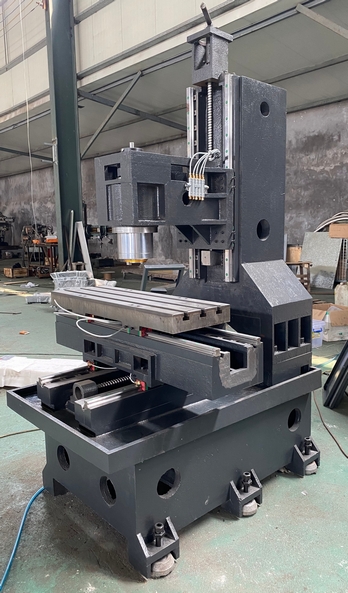 Автоматическая система смены инструмента Инструментальный магазин станка типа «Зонтик» представляет собой барабан с инструментами, емкость (количество мест для установки инструментов) которого составляет 12 и 16 (соответственно). Положение магазина – горизонтальное, над рабочим столом, в стороне от шпинделя. Передача инструментов между магазином и шпинделем осуществляется в процессе взаимных перемещений шпинделя и барабана. Время смены инструмента 8 секунд. На станке предусмотрена функция обдува при смене инструмента.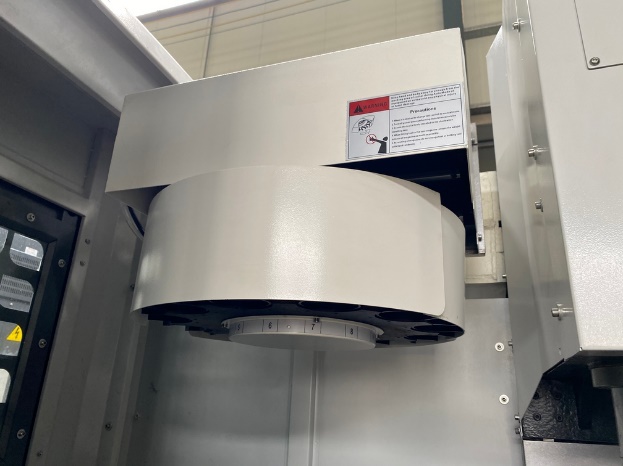 ШпиндельШпиндель производства компании VOLIS (Тайвань), характеризуется высокой точностью и повышенной жесткостью. Передача крутящего момента происходит за счет ременной передачи. Крутящий момент достигает 35 / 47,8 Нм (постоянный/ пиковый). Для шпинделя предусмотрена бесступенчатая регулировка скорости вращения в его диапазоне скоростей. С помощью встроенного датчика положения шпиндель может выполнять свою ориентацию и функцию жесткого нарезания резьбы.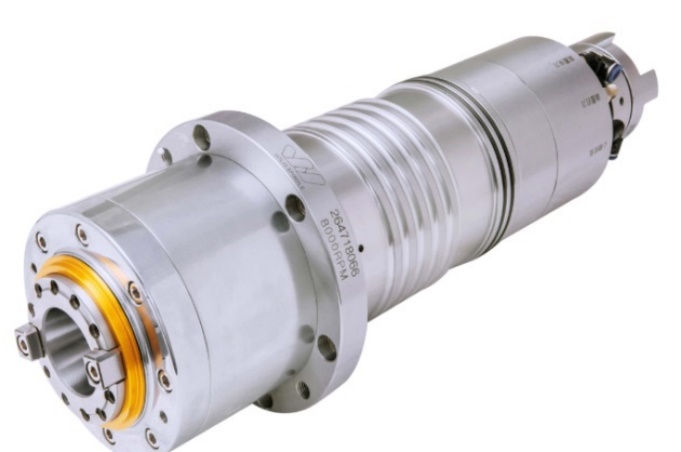 Линейные направляющие каченияВ качестве пары направляющих трех осей используются линейные роликовые направляющие PMI (Тайвань), имеющие преимущества меньшего трения, меньшей вибрации на высокой скорости, отличаются высокой точностью позиционирования, а также обеспечивают высокую эффективность работы сервопривода. Таким образом, точность и стабильность станка значительно улучшаются.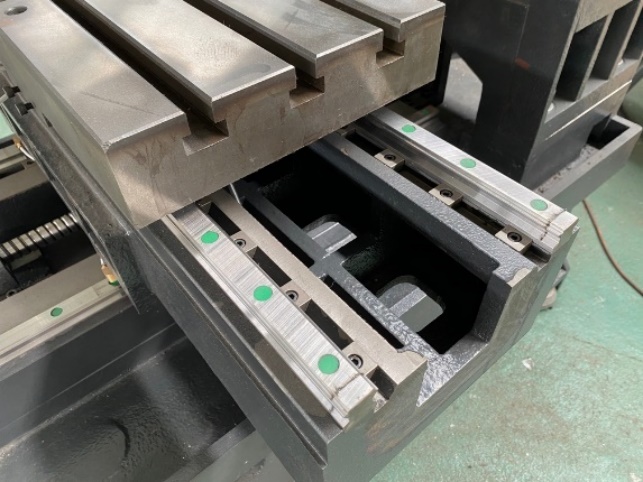 Система SIEMENSСтанки укомплектованы одной из самых распространенных систем ЧПУ в России -  Siemens.Особенности системы ЧПУ Siemens Sinumerik 808D:Изысканная и надежная система ЧПУ;Система ЧПУ оборудована портом USB и сетевым портом, находящимся на передней панели для удобного использования;Функция передачи данных, пульт перемещений MPG;Литая панель управления изготовлена из износостойкого пластика, клавиши клавиатуры покрыты пленкой. Высокая надежность и водонепроницаемость обеспечивают хорошую работу системы управления в жестких условиях эксплуатации;Компактность и функциональность 3-х осевой обработки; Цветной дисплей и большой размер клавиатуры максимально удобно подходят для работы оператора станка;Интерфейс на русском языке;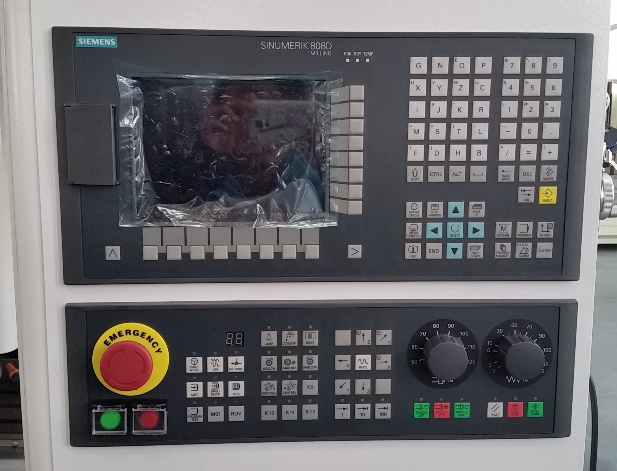 МодификацияKVL500 (VMC500L)KVL600 (VMC600L)ЧПУSiemens 808DASiemens 808DAПеремещенияПеремещенияПеремещенияПеремещения по оси Х, мм500600Перемещения по оси Y, мм320360Перемещения по оси Z, мм420460Расстояние от торца шпинделя до поверхности рабочего стола90-510100-560Рабочий столРабочий столРабочий столРазмер стола, мм800х260800х320Макс нагрузка на стол, кг200300T-пазы, мм3х16х753х16х90ШпиндельШпиндельШпиндельТипременьременьКонус шпинделяВТ40ВТ40Мощность шпинделя, кВт5,5/7,55,5/7,5Крут. Момент НхмS1：35/S3：47,8S1：35/S3：47,8Макс частота вращения шпинделя, об/мин80008000Жесткое нарезание резьбыДаДаСистема подачиСистема подачиСистема подачиX/Y/Z быстрые перемещения, мм/мин.18/18/1618/18/16Рабочие подачи мм/мин.1-80001-8000Автоматический магазин инструментаАвтоматический магазин инструментаАвтоматический магазин инструментаATC ТипЗонтикЗонтикATC КонусВТ40ВТ40Количество инструментов1216Макс диаметр инструмента, ммΦ90Φ90Макс длина инструмента, мм250250Максимальный вес инструмента, кг88Время смены инструменты, сек.88Размеры машиныРазмеры машиныРазмеры машиныГабаритные размеры (Длина х Ширина х Высота)2600х1950×24002600х2000×2450Вес оборудования, тонн2,42,5- Система ЧПУ SIEMENS 808DA, USB порт, MPG пульт- Линейные направляющие качения HIWIN (или PMI) производства Тайвань- Автоматическая система смазки- Пистолет обдува воздухом- Обдув шпинделя при смене инструмента- Электрошкаф СЕ (компоненты Schneider/Omron)- Кондиционер электрошкафа- Жесткое нарезание резьбы- Транспортер для удаления стружки шнекового типа с тележкой- Освещение рабочей зоны- Телескопическая защита направляющих по всем осям- Блокировка дверей- Кабинетная защита зоны обработки- Система подачи СОЖ- Сигнальная лампа аварийного оповещения- Комплект опор для монтажа станка- Комплект инструмента для обслуживания станка- Руководство по эксплуатации на русском языкеНаименование оборудованияЦена с НДСВертикальный обрабатывающий центрKMT KVL 500289 322 CNYВертикальный обрабатывающий центрKMT KVL 600284 592 CNY